Chapter 13 Quiz  Question 1 1 out of 10 points  Question 2 1 out of 10 points  Question 3 0 out of 10 points  Question 4 0 out of 10 points  Question 5 1 out of 10 points  Question 6 1 out of 10 points  Question 7 1 out of 10 points  Question 8 1 out of 10 points  Question 9 1 out of 10 points  Question 10 1 out of 10 points  Question 11 0 out of 10 pointsAccording to Houge and Geier, what percentage of adolescents struggle with reading? Answer Who is the educator who developed the Reading Recovery program? Answer  Which of the following are components of a lesson plan for tutoring? Answer Which of the following are conditions that must exist in order for tutoring to be most beneficial? Answer Which of the following is (are) good practice(s) for tutors to do during a tutoring session? Answer According to IRA, a literacy coach must have which of the following qualifications? Answer Successful tutoring programs in the United States include __________. Answer Describe the benefits and some of the possible drawbacks of tutoring.  Answer The different types of tutors include __________. Answer Good practice(s) for tutors to include in tutoring sessions is/are __________. Answer Which of the following are good practice(s) for tutors to include in the tutoring session? Answer 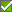 